ANNEXURE– I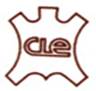 ANALYSIS – EXPORT PERFORMANCE OF LEATHER AND LEATHER PRODUCTS INCLUDING           NON-LEATHER FOOTWEAR DURING APRIL-OCTOBER. 2021 VIS-À-VIS APRIL-OCTOBER. 2020.As per officially notified DGCI&S monthly export data, the export of Leather and Leather products including Non-Leather Footwear for the period April – October 2021 touched US $ 2673.43   Mn as against the performance of US $ 1954.51 Mn in April- October 2020, recording growth of 36.78%. In rupee terms, the export touched Rs. 198018.97 Mn in April- October 2021 as against Rs.  143574.58 Mn in April- October 2020, registering a growth of 37.92%%.  										1/2						*********											2/2EXPORT OF LEATHER AND LEATHER PRODUCTS INCLUDING NON-LEATHER FOOTWEAR      FROM INDIA DURING APRIL-OCTOBER 2021 VIS-À-VIS APRIL-OCTOBER 2020                                                                                                                         Value in Million Rs.MONTH WISE EXPORT OF LEATHER & LEATHER PRODUCTSINCUDING NON- LEATHER FOOTWEAR FROM INDIA DURING APRIL TO OCTOBER 2021